О признании утратившим силу постановления администрации Беноковского сельского поселения Мостовского района от 29 марта 2019 года № 31 «Об утверждении Положения о предоставлении гражданами, претендующими на замещение должностей муниципальной службы и муниципальными служащими администрации Беноковского сельского поселения Мостовского района сведений о доходах, расходах, об имуществе и  обязательствах имущественного характера»В соответствии с федеральными законами от 25 декабря 2008 года №273-ФЗ «О противодействии коррупции», от 2 марта 2007 года №25-ФЗ «О муниципальной службе в Российской Федерации», постановлением Законодательного Собрания Краснодарского края от 15 июля 2009 года № 1505-П «Об утверждении Положения о порядке представления гражданами Российской Федерации, претендующими на замещение должностей государственной гражданской службы Краснодарского края, и государственными гражданскими служащими Краснодарского края сведений о доходах, об имуществе и обязательствах имущественного характера»                    п о с т а н о в л я ю: 1.Признать утратившими силу постановление администрации Беноковского сельского поселения Мостовского района от 29 марта 2019 года № 31 «О предоставлении гражданами, претендующими на замещение должностей муниципальной службы и муниципальными служащими администрации Беноковского сельского поселения Мостовского района сведений о доходах, расходах, об имуществе и  обязательствах имущественного характера».2.Разместить настоящее постановление на официальном сайте администрации Беноковского сельского поселения Мостовского района в сети Интернет.3.Контроль за выполнением настоящего постановления оставляю за собой.4.Постановление вступает в силу со дня его официального обнародования.Глава Беноковскогосельского поселения	      В.В.Яровенко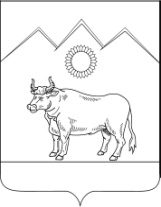 АДМИНИСТРАЦИЯ БЕНОКОВСКОГО СЕЛЬСКОГО ПОСЕЛЕНИЯ МОСТОВСКОГО РАЙОНАПОСТАНОВЛЕНИЕ от 24.05.2019                                                                                                № 51с.Беноково